26.05.2020  № 958Об утверждении плана мероприятий («дорожной карты») по снижению (ликвидации) кредиторской задолженности бюджета города Чебоксары, муниципальных учреждений города Чебоксары и принятию мер по ее погашению в целях недопущения образования просроченной кредиторской задолженности В соответствии с пунктом 2.1.2 Соглашения от 20 января 2020 года № 26 «О мерах по социально-экономическому развитию и оздоровлению муниципальных финансов муниципального образования города Чебоксары Чувашской Республики», заключенного между Министерством финансов Чувашской Республики и администрацией города Чебоксары, администрация города Чебоксары п о с т а н о в л я е т: Утвердить план мероприятий («дорожную карту») по снижению (ликвидации) кредиторской задолженности бюджета города Чебоксары, муниципальных учреждений города Чебоксары и принятию мер по ее погашению в целях недопущения образования просроченной кредиторской задолженности согласно приложению к настоящему постановлению.  Главным распорядителям средств бюджета города Чебоксары, получателям бюджетных средств бюджета города Чебоксары обеспечить исполнение плана, предусмотренного пунктом 1 настоящего постановления. Управлению информации, общественных связей и молодежной политики администрации города Чебоксары опубликовать настоящее постановление в средствах массовой информации. Контроль за исполнением настоящего постановления возложить на заместителя главы администрации по экономическому развитию и финансам В.Г. Яковлева. Глава администрации города Чебоксары 		 		    А.О. ЛадыковПриложение к постановлению администрации города Чебоксары от 26.05.2020 № 958План мероприятий («дорожная карта») по снижению (ликвидации) кредиторской задолженности бюджета города Чебоксары, муниципальных учреждений города Чебоксары и принятию мер по ее погашению в целях недопущения образования просроченной кредиторской задолженностиНастоящий План мероприятий «дорожная карта» по снижению (ликвидации) кредиторской задолженности бюджета города Чебоксары, муниципальных учреждений города Чебоксары  и принятию мер по ее погашению в целях недопущения образования просроченной кредиторской задолженности (далее – Дорожная карта)  разработана в целях реализации бюджетной политики муниципального образования города Чебоксары.Основной целью Дорожной карты является снижение кредиторской задолженности, обеспечение долгосрочной финансовой устойчивости муниципального образования города Чебоксары, деятельности муниципальных учреждений города Чебоксары.Достижение основной цели Дорожной карты обеспечивается за счет решения основной задачи: проведение мероприятий по погашению кредиторской задолженности, предотвращение роста и обеспечения снижения и ликвидации просроченной кредиторской задолженности по бюджетным обязательствам, снижение рисков возникновения финансовых потерь и иных расходов, не предусмотренных бюджетом города Чебоксары.Чăваш РеспубликиШупашкар хулаАдминистрацийěЙЫШĂНУ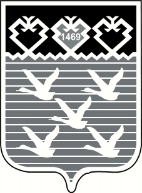 Чувашская РеспубликаАдминистрациягорода ЧебоксарыПОСТАНОВЛЕНИЕ№ п/пНаименование мероприятияОтветственныйисполнительСрокивыполнениямероприятияИнвентаризация кредиторской задолженностиИнвентаризация кредиторской задолженностиИнвентаризация кредиторской задолженностиИнвентаризация кредиторской задолженности1.Проведение мониторинга за состоянием текущей и просроченной кредиторской задолженности муниципальных учреждений по данным бюджетной (бухгалтерской) отчетности (анализ причин, сроков образования, обоснованности возникновения и достоверности отражения в отчетности).Главные распорядители средств бюджета города Чебоксары (структурные подразделения администрации города Чебоксары, осуществляющие функции и полномочия учредителя муниципальных учреждений)ежеквартально до 25 числа месяца, следующего за отчетным кварталом, по итогам года до 1 февраля года, следующего за отчетным.2.Утверждение плана мероприятий по поэтапному погашению кредиторской задолженности, в том числе с учетом задолженности подведомственных учреждений. Представление результатов мониторинга и плана мероприятий по поэтапному погашению кредиторской задолженности в финансовое управление администрации города ЧебоксарыГлавные распорядители средств бюджета города Чебоксары (структурные подразделения администрации города Чебоксары, осуществляющие функции и полномочия учредителя муниципальных учреждений)до 10 июня 2020г.3.Осуществление текущего контроля за принятием муниципальным учреждением бюджетных обязательств в пределах доведенных лимитов бюджетных обязательств на текущий год и плановый периодГлавные распорядители средств бюджета города Чебоксары (структурные подразделения администрации города Чебоксары, осуществляющие функции и полномочия учредителя муниципальных учреждений)2020-2022 гг.4.Осуществление текущего контроля за правильностью применения в муниципальном контракте (договоре) процентного соотношения в разрезе сумм софинансирования из федерального, республиканского бюджета Чувашской Республики и местных бюджетов в соответствии с СоглашениямиГлавные распорядители средств бюджета города Чебоксары (структурные подразделения администрации города Чебоксары, осуществляющие функции и полномочия учредителя муниципальных учреждений)2020-2022 гг.II. Мероприятия по погашению кредиторской задолженностиII. Мероприятия по погашению кредиторской задолженностиII. Мероприятия по погашению кредиторской задолженностиII. Мероприятия по погашению кредиторской задолженности5.Проведение мероприятий по списанию кредиторской задолженности в соответствии с бюджетным законодательством Российской ФедерацииПолучатели бюджетных средств, бюджетные и автономные учреждения 2020-2022 гг.6.Проведение работы по возможной реструктуризации просроченной кредиторской задолженности. Заключение соглашений о реструктуризации просроченной кредиторской задолженности Получатели бюджетных средств, бюджетные и автономные учреждениядо 19.06.2020 7.Предоставление в финансовое управление информации по проведенной работе по реструктуризации просроченной кредиторской задолженностиГлавные распорядители средств бюджета города Чебоксары (структурные подразделения администрации города Чебоксары, осуществляющие функции и полномочия учредителя муниципальных учреждений)до 22.06.2020 8.Погашение просроченной кредиторской задолженности в пределах ассигнований предусмотренных в бюджете города Чебоксары на 2020 год и плановый период 2021-2022 годы Получатели бюджетных средств, бюджетные и автономные учреждения. до 01.01.2021.9.Проведение мероприятий по оптимизации расходов в рамках средств, предусмотренных на соответствующий финансовый год для оперативного погашения имеющейся кредиторской задолженности за счет сэкономленных в ходе расходования средств Главные распорядители средств бюджета города Чебоксары (структурные подразделения администрации города Чебоксары, осуществляющие функции и полномочия учредителя муниципальных учреждений)2020-2022 гг.10.Направление в первоочередном порядке дополнительных бюджетных средств на погашение кредиторской задолженности муниципальных учрежденийГлавные распорядители средств бюджета города Чебоксары (структурные подразделения администрации города Чебоксары, осуществляющие функции и полномочия учредителя муниципальных учреждений)2020-2022 гг.11.Направление на погашение кредиторской задолженности средств от приносящей доход деятельностиГлавные распорядители средств бюджета города Чебоксары (структурные подразделения администрации города Чебоксары, осуществляющие функции и полномочия учредителя муниципальных учреждений)2020-2022 гг.12.Обеспечение отсутствия по состоянию на 1-е число каждого месяца просроченной кредиторской задолженности по всем муниципальным учреждениям города ЧебоксарыГлавные распорядители средств бюджета города Чебоксары (структурные подразделения администрации города Чебоксары, осуществляющие функции и полномочия учредителя муниципальных учреждений)постоянноIII. Мониторинг состояния кредиторской задолженности и предотвращения возникновения просроченной кредиторской задолженностиIII. Мониторинг состояния кредиторской задолженности и предотвращения возникновения просроченной кредиторской задолженностиIII. Мониторинг состояния кредиторской задолженности и предотвращения возникновения просроченной кредиторской задолженностиIII. Мониторинг состояния кредиторской задолженности и предотвращения возникновения просроченной кредиторской задолженности13.Обеспечение и осуществление текущего контроля за заключением муниципальных контрактов на закупку товаров, выполнение работ и оказание услуг для муниципальных нужд в пределах доведенных в текущем финансовом  году лимитов бюджетных обязательствГлавные распорядители средств бюджета города Чебоксары (структурные подразделения администрации города Чебоксары, осуществляющие функции и полномочия учредителя муниципальных учреждений). Финансовое управление администрации города Чебоксарыпостоянно при заключении договоров14.Обеспечение контроля за осуществлением своевременной оплаты выполненных работ по муниципальным контрактам по закупкам товаров, выполнение работ и оказание услуг для муниципальных нужд, иным договорам. Привлечение должностных лиц к административной ответственности за нарушение срока и порядка оплаты товаров (работ, услуг) при осуществлении закупок для обеспечения муниципальных нужд в соответствии с законодательством Российской ФедерацииГлавные распорядители средств бюджета города Чебоксары (структурные подразделения администрации города Чебоксары, осуществляющие функции и полномочия учредителя муниципальных учреждений).постоянно15.Анализ результатов проведенных мероприятий, направленных на снижение и ликвидацию просроченной кредиторской задолженности. Представление результатов отчета о выполнении мероприятий по поэтапному погашению кредиторской задолженности в финансовое управление администрации города ЧебоксарыГлавные распорядители средств бюджета города Чебоксары (структурные подразделения администрации города Чебоксары, осуществляющие функции и полномочия учредителя муниципальных учреждений)ежеквартально, до 30 числа месяца, следующего за отчетным кварталом.